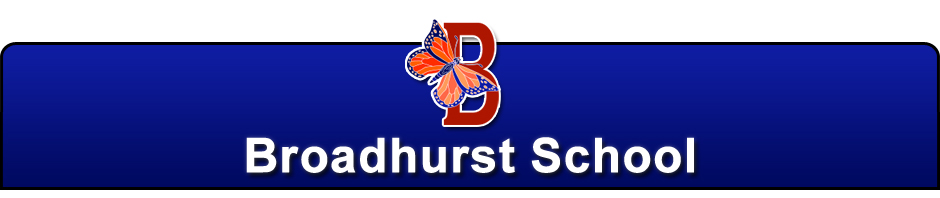 This Policy forms part of a set of documents and policies that relate to the safeguarding responsibilities of the School with special regard to the EYFS, PSHEE, SEND, Behaviour, SMSC and Anti-Bullying Policies.LEGISLATIONThe Equality policy has been drawn up in accordance with the latest government guidance (The Equality Act 2010 and schools - Departmental advice for school leaders, school staff, governing bodies and local authorities (Department for Education - May 2014)) and ISI regulations (January 2015). This policy also accords with previous legislation: Race Relations (Amendment) Act (2000)Disability Equality Duty (2005) and Disability Discrimination (Amendment) Act (2002); Equality Act (2006) Sex Discrimination Act (1975)Disability Discrimination Act (DDA) (1995)This policy also reflects the School’s general and specific duties as detailed in: Race Relations (Amendment) Act (2000)Code of Practice on the Duty to Promote Race Equality (2001), issued by the Commission for Racial Equality (CRE) preparing a Race Equality Policy for Schools CRE (2002) UN Convention on the rights of the childPHILOSOPHY AND AIMS OF THE POLICY The School believes that no one should be discriminated against on the grounds of their age, being or becoming a transsexual person, being married or in a civil partnership, being pregnant or having a child, disability, race including colour, nationality, ethnic or national origin, religion, belief or lack of religion/belief, sex, or sexual orientation. This is in line with the Equality Act 2010 and covers both direct and indirect discrimination and these are called ‘protected characteristics’. The School acknowledges that it is wrong to discriminate against, harass or victimise any individual in relation to their employment, in how it provides education, benefits and services, rewards and sanctions. The school acknowledges that it is unlawful to discriminate against a member or prospective member of staff on the grounds of protected characteristics: sex, race, disability, religion or belief, sexual orientation, gender reassignment and pregnancy or maternity; this also includes discrimination by association or perception. Although Public Sector Equality Duty (PSED) is not statutory for independent schools, the School seeks to apply its good practice to: eliminate discrimination and other conduct that is prohibitedadvance equality of opportunity between people who share a protected characteristic and people who do not share itfoster good relations across all characteristics - between people who share a protected characteristic and people who do not share itThe School gives due regard to these three elements. It is inherent in our aims and objectives that we value the individuality of all members of our community. We are committed to giving all our employees every opportunity to achieve the highest of standards. We do this by taking account of people’s varied experiences and needs. The achievements, attitudes and well-being of all members of our community matter. This policy is intended to help to ensure that this school promotes the individuality of all, irrespective of any protected characteristics. (for further guidance on PSED and due regard see chapter 5 of DfE Equality 2014). We take regard of:direct discrimination: when one person treats another less favourably, because of a protected characteristic, than they treat – or would treat – other people. This describes the most clear-cut and obvious examples of discrimination – for example if a school were to refuse to let a pupil be a prefect because she was religiousindirect discrimination: when you apply a provision, criterion or practice in the same way for a group of pupils or employees but which has the effect of putting pupils or employees sharing a protected characteristic at a particular disadvantage, and you cannot justify the practice as being a ‘proportionate means of justifying a legitimate aim' harassment: an “unwanted conduct, related to a relevant protected characteristic, which has the purpose or effect of violating a person’s dignity or creating an intimidating, hostile, degrading, humiliating or offensive environment for that person”. This covers unpleasant and bullying behaviour, but potentially extends also to actions that, whether intentionally or unintentionally, cause offence to a person because of a protected characteristic. Thus, if a teacher is belittled and is held up to ridicule in the School because of a disability she has, this could lead to a court case alleging unlawful harassment victimisation: when a person is treated less favourably than they otherwise would have been because of something they have done (“a protected act”) in connection with the Act. As well as it being unlawful to victimise a person who does a protected act, a child must not be victimised because of something done by their parent or a siblingWe observe good equalities practice in staff recruitment, retention and development We ensure that policies and procedures should benefit all employees and potential employees, for example in recruitment and promotion, and in continuing professional development: whether or not they are disabled whatever their ethnicity, culture, religious affiliation, national origin or national status whatever their gender and sexual identity, and with full respect for legal rights relating to pregnancy and maternityAspects of equal opportunities relating to staff we are committed to the implementation of equal opportunities principles and the monitoring and active promotion of equality in all aspects of staffing and employmentall staff appointments and promotions are made on the basis of merit and ability and in compliance with the law, in line with our Safer Recruitment Policywe are also concerned to ensure wherever possible that the staffing of the School reflects the diversity of our communityas an employer, we strive to ensure that we eliminate discrimination and harassment in our employment practice and actively promote equality across all groups within our workforce by ensuring that all appointments procedures are in accordance with the Equality Policy, so that no- one is discriminated againstwe respect the religious beliefs and practice of all staff, pupils and parents, and comply with reasonable requests relating to religious observance and practice we ensure that all staff, including support and administrative staff, receive appropriate training and opportunities for professional development, both as individuals and as groups or teamsshould a member of staff become disabled, the School will make reasonable adjustments to that person’s employment arrangements, or to the premises, to enable them to continue in postEqual Opportunities for StaffDateReview DateHeadmistressProprietorApril 2017April 2018Zoe Sylvester Brian BerkeryHeadmistress:Date:Proprietor:Date: